Приложение № 5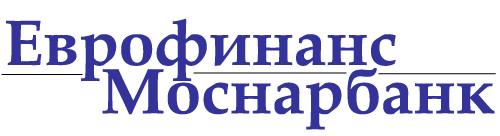 Сведения для идентификации выгодоприобретателя* - юридического лицаСрок хранения: 5 лет со дня прекращения отношений с клиентомПодпись Клиента                                                Фамилия, Имя, Отчество        	Дата заполнения сведений Клиентом__________________                        __________________________                        «___»______________ 20__г.Дата принятия Анкеты Банком                                           «___»______________ 20__г.                                             *Выгодоприобретатель - лицо, не являющееся непосредственно участником операции, к выгоде которого действует клиент, в том числе на основании агентского договора, договоров поручения, комиссии и доверительного управления, при проведении операций с денежными средствами и иным имуществомПолное наименование, полное фирменное наименованиеСокращенное наименование, сокращенное фирменное наименованиеНаименование, фирменное наименование на иностранном языкеОрганизационно-правовая формаИНН (КИО)ОКПО (при наличии)ОКАТО (при наличии)Основной государственный регистрационный номер - для резидентаНомер записи об аккредитации филиала, представительства иностранного юридического лица в государственном реестре аккредитованных филиалов, представительств иностранных юридических лиц, регистрационный номер юридического лица по месту учреждения и регистрации - для нерезидентаРегистрирующий орган и место регистрацииАдрес местонахождения (адрес государственной регистрации) (для филиала юридического лица указывается а место регистрации головной организации):: Страна, область (республика, край), район, населенный пункт (город, село и т.п.), улица, дом, корпус (строение), квартира (офис)Почтовый адрес: Почтовый индекс, Страна, область (республика, край), район, населенный пункт (город, село и т.п.), улица, дом, корпус (строение), квартира (офис)Сведения об основаниях, свидетельствующих о том, что клиент действует к выгоде другого лица при проведении банковских операций и иных сделокПодпись сотрудника Банка    _______________________     Фамилия, Имя, Отчество    ________________________        Должность         _________________________